Kochane dzieci nasza oferta na maj   propozycja nr 9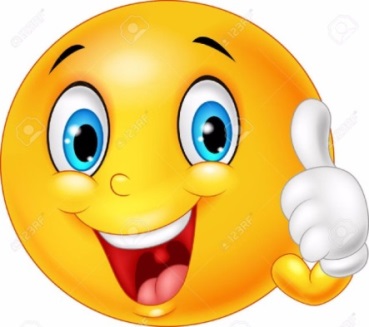 4-8 maja Ważne daty: 4 maja – Dzień Strażaka – św. FlorianaCiekawe filmy edukacyjne :https://vod.tvp.pl/video/kulisy-czyli-blekitek-poznaje-zawody,strazak,19138142 film edukacyjny dotyczący zawodu strażakaprzyrodnicze:https://www.youtube.com/watch?v=pcMM8SiOIDgOd kwiatu do owocu – Przyroda, Klasa II - Eduelo.plhttps://www.youtube.com/watch?v=LMLSxZJTNnEZ kamerą wśród pszczół | Odcinek 1https://www.youtube.com/watch?v=PX8JKShqt9cZ kamerą wśród pszczół | Odcinek 2https://www.youtube.com/watch?v=exknqkNNFGgZ kamerą wśród pszczół | Odcinek 3Coś z ekologiihttps://www.youtube.com/watch?time_continue=245&v=nM0mH4FU0iE&feature=emb_logoDlaczego warto segregować śmieci?Do czytania i do śpiewu:http://nasze-bajki.pl/pl/bajki.aspxbajki do poczytaniahttps://www.youtube.com/watch?time_continue=3&v=XqZsoesa55w&feature=emb_logoPiosenka do pokazywania Baby shark –po angielskuDo posłuchania:   cudowne
https://www.youtube.com/watch?v=ECG26fw1i_c       Edward Grieg poranek
https://www.youtube.com/watch?v=bR3N1yBEGbw          Edvard Grieg - Solveig's Song
https://www.youtube.com/watch?v=XTXNqfUWT5E           GRIEG - In The Hall Of The Mountain King (version with choir)
https://www.youtube.com/watch?v=GC7PycSBILc        - Piotr Czajkowski - Walc kwiatów z Dziadka do orzechów
https://www.youtube.com/watch?v=C7Yi0CdtTc4      -   "Jezioro łabędzie"- Piotr Czajkowski
https://www.youtube.com/watch?v=H3dhH5goUyE     Antonín Dvořák - Humoresque No. 7, Op. 101
https://www.youtube.com/watch?v=e2ziz9Z6G84     M. Musorgski - "Taniec kurcząt w skorupkach" (z "Obrazków z wystawy") | HD
https://www.youtube.com/watch?v=ucrKUO9FVfY       Nikołaj Rimsky-Korsakow - Lot TrzmielaKreatywna wyobraźnia i sprawne ręce:Millefiori z wykorzystaniem plasteliny.https://zwariowanetrio.blogspot.com/2019/04/millefiori-jedna-z-technik-tworzenia.html?fbclid=IwAR20ldEgB8pSHeCouYsQSZHLFYu7JY9s6oe_4ERonYTzB8_vqOBDZa0Q_kEhttps://www.youtube.com/watch?v=2FjRnpKuT5kWiosenne drzewo 3Dhttps://mojedziecikreatywnie.pl/2015/08/jak-ulepic-zwierzatka-z-plasteliny-krok-po-korku/Zwierzęta z plasteliny krok po krokuhttps://pl.pinterest.com/pin/648799890054112561/-ptaszki z wełny konieczna pomoc rodziców (klej na gorąco) https://pl.pinterest.com/pin/648799890049380210/  -rybki na spinaczachhttps://pl.pinterest.com/pin/285556432610031202/     -ważka z papieru i słomki do picia (oczka można też narysować)https://pl.pinterest.com/pin/417427459210326384/  -dinozaur z papieru (można pokolorować zamiast przyklejać gotowe czka i ozdoby)https://pl.pinterest.com/pin/528610075015088607/- kwiaty malowane rolką po papierze (rolką z kartki sklej zwykłym klejem jeśli użyjesz kleju na gorąco poproś o pomoc rodziców)Wspólne spędzanie czasuhttp://www.gralandia.pl/zabawa/5864-Na-dywanie-siedzi-jez.htmlWiek: od 3 lat
Liczba uczestników: nieograniczonaDzieci siadają w kręgu i wybierają spośród siebie jeża, który wchodzi do środka koła. Wszystkie dzieci wypowiadają słowa rymowanki:
Na dywanie siedzi jeż,
Co on zrobi to my też.
Co zrobisz jeżu?
Po tych słowach, wybrany jeżyk wykonuje ruch, który naśladują pozostałe dzieci. Może to być ruch dłonią, skoki np. pajacyk itp. 
Następnie dzieci powtarzają dalej słowa wierszyka:
My lubimy bardzo jeże,
Niech innego nam wybierze.

Po tych słowach jeżyk odpowiada:
Ja jestem jeż lubię .... np. Olę też.

Wymienia imię dziecka, które go zastąpi w zabawie.